CURRICULUM VITAE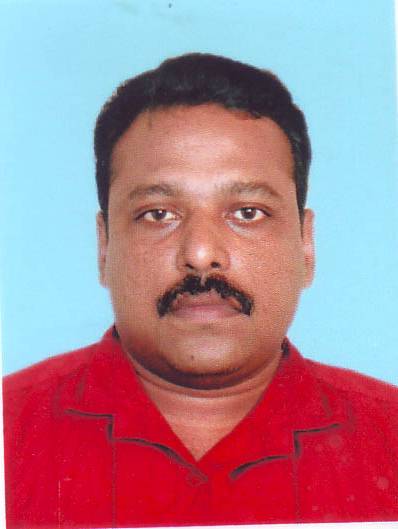 OOMMENOOMMEN.364110@2freemail.com  	 Civil Supervisor with 14 years experience in  Earth work ,roadworks, & Civil Works in INDIA & MIDDLE EASTOBJECTIVE:Looking for exciting career opportunities in esteemed organization in the field of Civil Engineering which proves my caliber. KEY SKILLS:Having good attitude towards safety & qualityGoal oriented & good customer satisfactionGood Team player with strong interpersonal & Communication skills. SUMMARY OF EXPERIENCE:ABROAD :  9 YEARS EXPERIENCE IN MIDDLE EASTIN INDIA : 5 YEARS EXPERIENCE IIN INDIAOVESRSEAS EXPERIENCEExperience at a glance	Current                                   :            AS a senior foreman with AL                                                               Habthoor Leightor group                                                            Client:RTA(Road Transprt Authority                                                               Dubai)                                                            Project(Airport road upgradation)                                                           Role:supervision of utilities works and                                                           Road worksFrom Aug 2014  to Octo.2015:		As civil supervisor with AL ADRAK                                                              OMAN						Client: ROP(Royal Oman Police)						Project : Buildings and infrastructure						Facilities for Royal Oman Police.						Responsibilities :- Independent handlingOf Infrastructure Group including Machinary movement, planning of Schedule of project, daily reporting and Overall supervision of earth work, RoadWorks , kerbstone and manhole works For the project.                                                                                                                                                  From Feb 2011 to Nov.2012               As a Civil Foreman with consortium of 						Technicas Reunidas (TR) Ltd and Conso-						lidated Contractors  intl Co for ADCO 						(ABUDHABI Company for on Shore Oil Operation)						Project : Sahil & Shah FFD ABUDHABI						Shah and sahil oil field pipe line project 						and civil works 						. The project scope is rerouting of 						Existing flow lines from oil wells to deg-						Assign stations and lying of new Main 						Oil Line. 						Responsibilities   Takes permits for the 						Work, preparation of  Roads for the 						Project Road Diversions and Road Cro						Ssing . Supervision for layer by layer 						Back filling and compaction test. 						Subgrade, subbase prepration of the 						Roads by heavy machineries including						Scrapper, bulldozer, grader etc. From Sep.2009 to Sep.2010	:	As a Civil Supervisor with AL EZ Trade.						Transport & Cont. co MUSCAT 						Project : roadworks project works .						Client : OCCIDENTAL 						OMAN(OXY) SAFAH OIL FIELDS, 						IBRI, MUSCAT						Responsibilities:  Earth work project						Rigpad preparations and its service 						Road preparations.Independent handling						of the project. Meeting with consultant						and RFA (request for final approval).						Daily safety tool box talk to the working						Crew.Controlling  of the heavy equipm-						ents.From June 2008 to May 2009:		As a Civil Supervisor with Consortium						DODSAL Engg DUBAI and TECHNIP 						ITALY. 						Project: 64 “ Water Pipeline Project from						FUJAIRAHTO AL-AIN (131 km) for 						TRANSCO ABUDHABI						Project  Scope: ROW preparation, Exca-						vation, Lying, Backfilling, & Berm 						preparation of 64 ”water line. 						Responsibilities: permit holder in the 						Project, supervision of the trenching 						Activities & existing services crossings.From APR .2005  to APR 2008:	As a civil Foreman with WADE ADAMS						DUBAI.						Projects: DUBAI Media production Zone						Mirdif Villa project, SHARJAH Internat-						onal Airport 						Responsibilities : Supervision of all the 						activities From Earth works up to 						Kerbstones & Footpaths (Earthworks, 						formation works Sub grade & Sub base						of the Roads, Excavation, lying & Back-						filling of All Utilities including Sewage, 						Drainage, Water & Irrigation lines)MAJOR CONSTRUCTION WORKSMass Area PavingAll underground facilitySupervision of mass all type of pipelinesSupervision of  trenching,padding,backfilling worksDOMESTIC EXPERIENCEWorked with RAY CONSTRUCTION MUMBAI, INDIA in various projects like MIDC PUNE, RELIANCE JAMNAGER ETC.NATURE OF DUTYStudy of drawingsIndenting the materials as per standards with suitable specificationsExecuting the work as per the plans, specifications and drawingsProper follow up of work activitiesQuality inspection of procured, semi finished and finished items.Safety of men machinery involved in the activityProper coordination with clientEUDCATIONAL QUALIFICATIONTechnical 					:	Diploma in Civil EngineeringKnowledge on Computer 		:	MS – OFFICEPERSONNEL PROFILEDate of Birth 				:	17/03/1978Nationality 					:	IndianLanguages Known				:	English, Hindi & MalayalamCivil Status 					:	Married DECLARATION	I, Oommen, hereby declare that the above particulars mentioned by me are true to the best of my knowledge and belief and in case they found false, my candidature shall be liable to reject. 